Let‘s　go　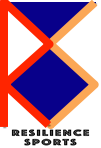 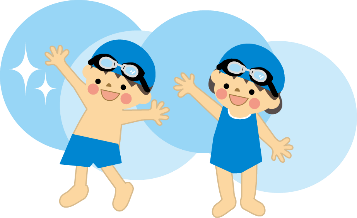 レジスポクラブスイミング！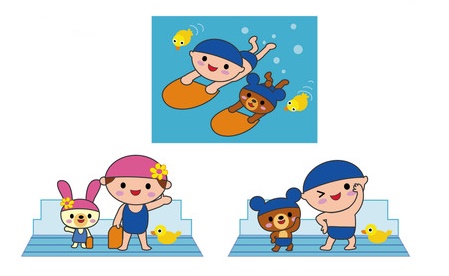 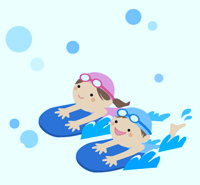 日時：１１月  ７日(火)　１0：３０～１１：３０　　　　　１１月２１日(火)　１0：３０～１１：３０　募集期間：H29年１０月２日～(定員になり次第受付終了)定員：両日　３名(マンツーマンを予定しています)場所：サンアビリティーズうらそえ　プールその他：①送迎は各自でお願いします。　　　　　②利用1回となります。　　　　　③同日に、他の事業所との併用はできません。　　　　　④申込用紙の記入をお願いいたします。～詳しくはスタッフまでお問合せ下さい～